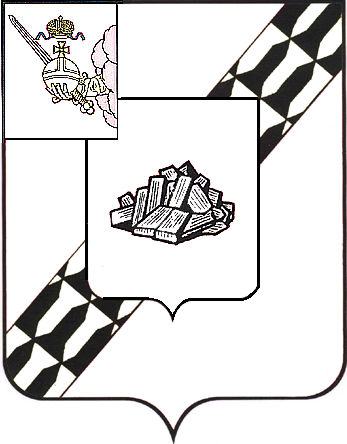 АДМИНИСТРАЦИЯ УСТЮЖЕНСКОГО МУНИЦИПАЛЬНОГО РАЙОНАПОСТАНОВЛЕНИЕот ____________ № ____        г. УстюжнаОб утверждении норматива стоимости 1 квадратного метра общей площади жилья в 2020 году	Руководствуясь пунктом 13 Правил предоставления молодым семьям социальных выплат на приобретение (строительство) жилья и их использования, утвержденных постановлением Правительства Российской Федерации от 17.12.2010 № 1050 «О реализации отдельных мероприятий государственной программы Российской Федерации «Обеспечение доступным и комфортным жильем и коммунальными услугами граждан Российской Федерации» (с последующими изменениями), в целях реализации государственной программы Российской Федерации «Обеспечение доступным и комфортным жильем и коммунальными услугами граждан Российской Федерации», утвержденной постановлением Правительства Российской Федерации от 30.12.2017 № 1710 (с последующими изменениями), принимая во внимание приказ Минстроя России от 19.12.2019 № 827/пр «О показателях средней рыночной стоимости одного квадратного метра общей площади жилого помещения по субъектам Российской Федерации на I квартал 2020 года», проанализировав данные о ценах на рынке жилья и стоимости строительства 1 квадратного метра общей площади жилья в Устюженском муниципальном районе по итогам 2019 года, на основании статьи 35 Устава Устюженского муниципального районаадминистрация района ПОСТАНОВЛЯЕТ:	1. Утвердить норматив стоимости одного квадратного метра общей площади жилого помещения по муниципальному образованию «Устюженский муниципальный район» для расчета размера социальной выплаты участникам мероприятия по обеспечению жильем молодых семей ведомственной целевой программы «Оказание государственной поддержки гражданам в обеспечении жильем и оплате жилищно-коммунальных услуг» государственной программы Российской Федерации «Обеспечение доступным и комфортным жильем и коммунальными услугами граждан Российской Федерации», утвержденной постановлением Правительства Российской Федерации от 30.12.2017 № 1710 (с последующими изменениями) на 2020 год в размере 28 000 (двадцать восемь тысяч) рублей.	2. Опубликовать настоящее постановление в информационном бюллетене «Информационный вестник Устюженского муниципального района» и разместить на официальном сайте Устюженского муниципального района.Руководитель администрации	 Устюженского муниципального района	                                                       Е.А. Капралов